第三章 四、变压器世界第一高水坝——长江三峡大坝，巍然耸立在湖北省宜昌市。三峡电厂的投产，改善了我国一些地区的电力供应。远在几千千米之外的你家，也许使用的就是三峡电。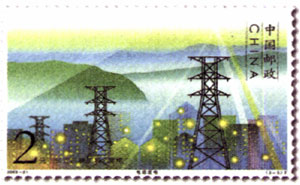 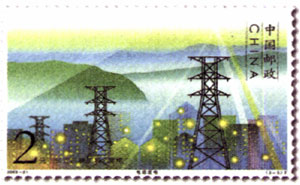 电从发电机发出，可以沿着导线输送到几千千米之外，输电电压达到数百千伏。而大型发电机发出的电，按等级一般有10.5 kV、13.0 kV、15.75 kV和18.0 kV几种，都不符合远距离送电的要求。因此，发电站要把电压升高后才向远方输电。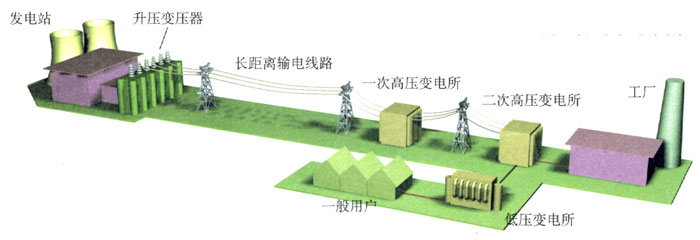 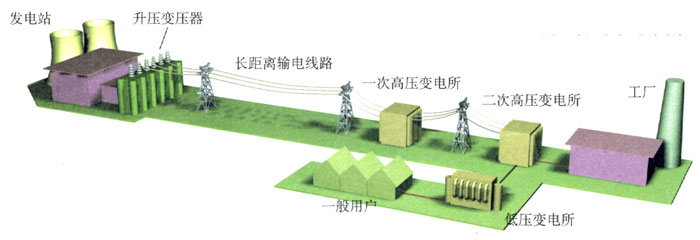 我们还知道，家里使用的电压是220 V，地铁机车的电压是750 V……远距离送过来的电压太高，不能直接使用，要在变电站把电压降低才能送给用户。在输电过程中，各种变压器（transformer）发挥着极其重要的作用。变压器是电气化社会不可或缺的重要设备。我们身边有形形色色的变压器（图3.4-3）。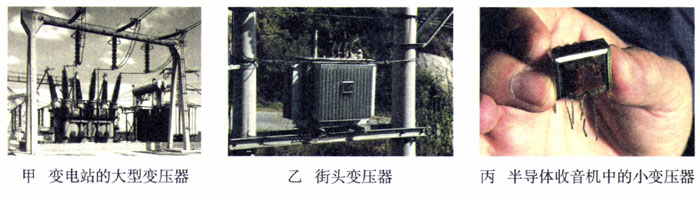 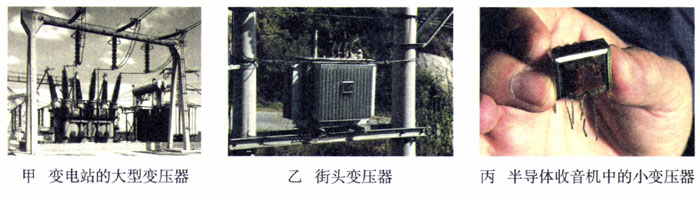 变压器的结构图3.4-4是示教变压器，它像各种变压器一样，是由铁芯和绕在铁芯上的线圈组成的。铁芯由硅钢片叠合而成，线圈由漆包线绕成。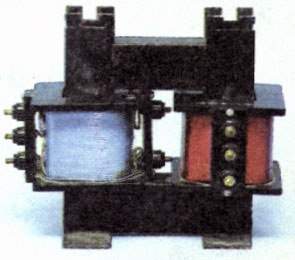 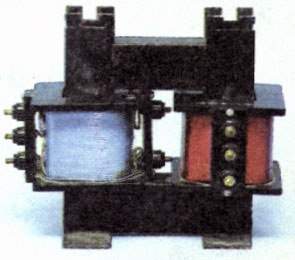 使用时，变压器的一个线圈跟前一级电路连接，叫做原线圈（primary coil），也叫初级线圈。另一个线圈跟下一级电路连接，叫做副线圈（secondary coil），也叫次级线圈。演示变压器的作用把示教变压器的两个线圈分别套到铁芯的两个立柱上，一个线圈连接学生电源的交流输出端，另一个线圈连接小灯泡的两端（图3.4-5）。闭合学生电源的开关，会看到小灯泡发光。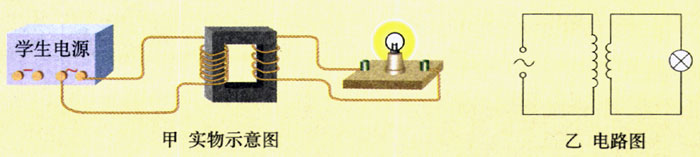 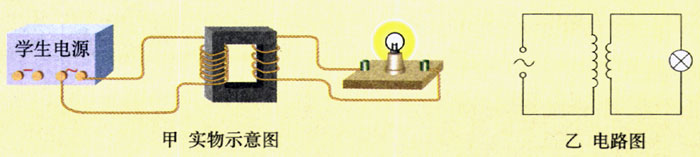 小灯泡没有直接跟电源连接，为什么能发光？下面，我们通过实验，探究变压器两个线圈的电压关系。实验探究变压器两个线圈的电压关系实验器材：学生电源、可拆变压器（配备几个不同匝数的线圈）、多用电表。以下课文给出了实验的主要思路及应该注意的事项，阅读之后要结合自己的实际器材设计具体、详尽的操作步骤，设计记录表格，然后才能进行实验操作。1．把两个线圈套到可拆变压器的铁芯上。一个线圈作为原线圈，连到学生电源的交流输出端。另一个线圈作为副线圈，两端可以不接用电器。2．闭合电源开关，用多用电表的交流电压挡分别测量两个线圈两端的电压（图3.4-6）。测量时，先用量程比较大的交流电压挡，例如交流50V挡，如果电压读数表明实际电压不太大，可以改用较小一级的电压挡。测量完毕时断开学生电源的开关。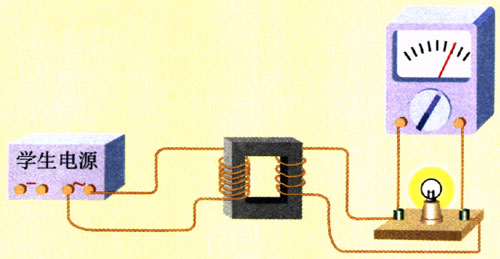 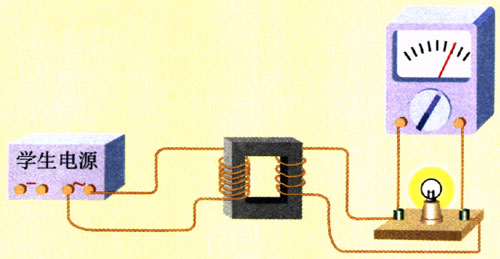 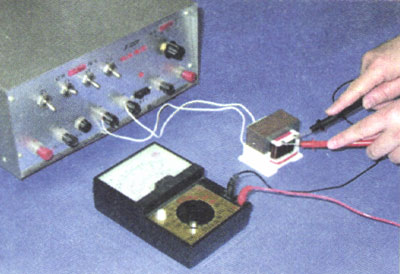 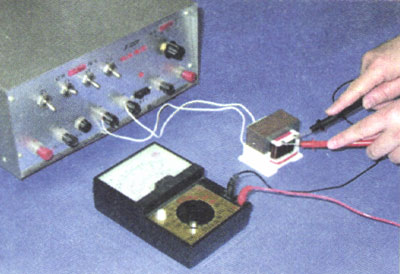 3．改变学生电源的电压设置，重复以上实验。4．原线圈与副线圈对调，重复以上实验。5．换用其他线圈，重复以上实验。讨论1．变压器的原线圈、副线圈的电压与两个线圈的匝数之间有什么关系？试着写出它们之间的关系式。2．要使电压通过变压器后降低，副线圈的匝数应该比原线圈的匝数多些还是少些？要使电压升高呢？如果要你给变压器命名，哪种变压器叫做升压变压器？哪种叫做降压变压器？3．在实验中，你还发现了哪些（声音、温度的变化）现象？应该如何解释？变压器为什么能改变电压 变压器的副线圈与原线圈之间，并没有导线相连，但在副线圈内却产生了电动势，使得与副线圈相连的灯泡发光。这是为什么？原来，原线圈中通过电流时，铁芯中产生磁场，由于交变电流的大小和方向都在不断变化，铁芯中磁场的强弱和方向也都在不断变化。副线圈与原线圈是套在同一个铁芯上的，通过副线圈的磁场也在不断变化，于是就在副线圈内产生了感应电动势。线圈的各匝导线之间是相互串联的，每匝的感应电动势加在一起，就是整个线圈的感应电动势。因此，在同一个铁芯上，哪个线圈的匝数多，哪个线圈的电压就高。问题与练习1．为什么给变压器的一个线圈接入交流，就能在另一个线圈内产生电动势？变压器能够改变直流电压吗？为什么？2．大多数变压器的两个线圈的匝数都不相同。为什么？3．某机床上用的照明灯电压为36 V。如果要用220 V的电压降压得到，机床上变压器的原线圈匝数是1140，副线圈匝数应该比原线圈多些还是少些？4．变压器原线圈和副线圈之间是绝缘的。如果副线圈多接了几个用电器使得电流增大了，你认为原线圈中的电流会变化吗？说出你的道理。5．把你知道的跟生活有关的变压器列举出来。如果是在家用电器中的，请说出是哪种电器的，是升压变压器还是降压变压器？